                                       Учись учить!«Учись учить!» Так назывался семинар-практикум, проведённый в форме интерактива в МБОУ СОШ № 4  30 октября 2018 года. Время осенних каникул педагоги школы провели с пользой – семинар, посвящённый вопросам рассмотрения этапов уроков,  помог прийти к единому видению структуры любого урока, проводимого в образовательном учреждении.Новые федеральные образовательные стандарты требуют от педагога все новых подходов к обучению. Стратегической целью современного развивающего обучения является воспитание личности ребенка как субъекта жизнедеятельности. В самом общем смысле быть субъектом – значит быть хозяином своей деятельности, своей жизни: ставить цели, решать задачи, отвечать за результаты. Главное средство субъекта – умение учиться, т.е. учить себя. Уже третий год педагоги нашей школы идут к общей цели – выстраивания общей структуры урока через введение единых его этапов.  Педагоги, разбившись на группы, давали своё видение определения каждого из этапов урока и предлагали  свои пути достижения оптимальных результатов: различные приёмы и методы. Для проведения семинара были выбраны современные эффективные подходы, позволяющие в активной деятельности получать практический опыт, эмоционально и познавательно  обогащать друг друга.Приглашённый гость семинара, заместитель директора по учебной работе школы № 12, Сосновских Ирина Александровна, высоко оценила организацию и проведение мероприятия.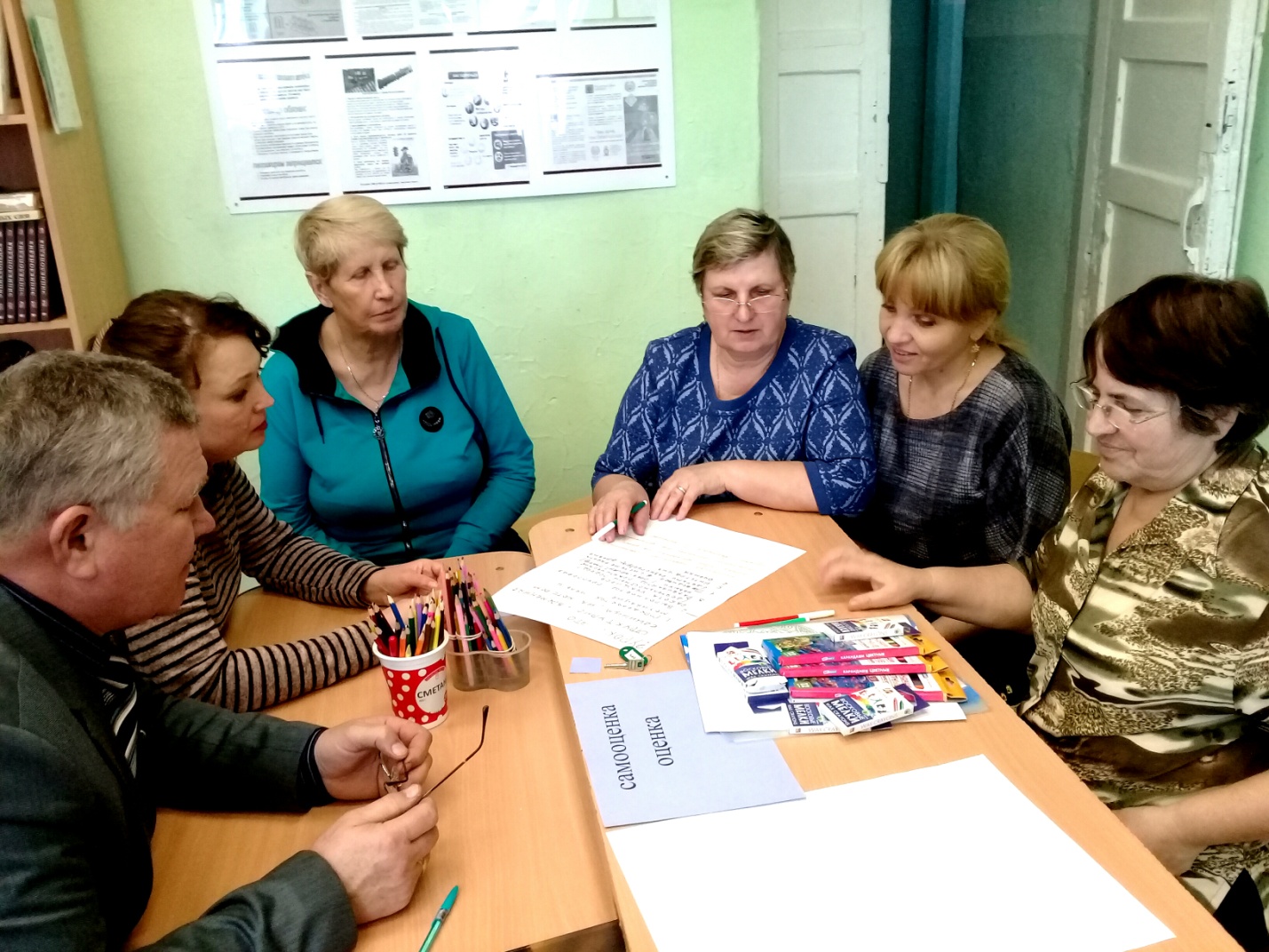 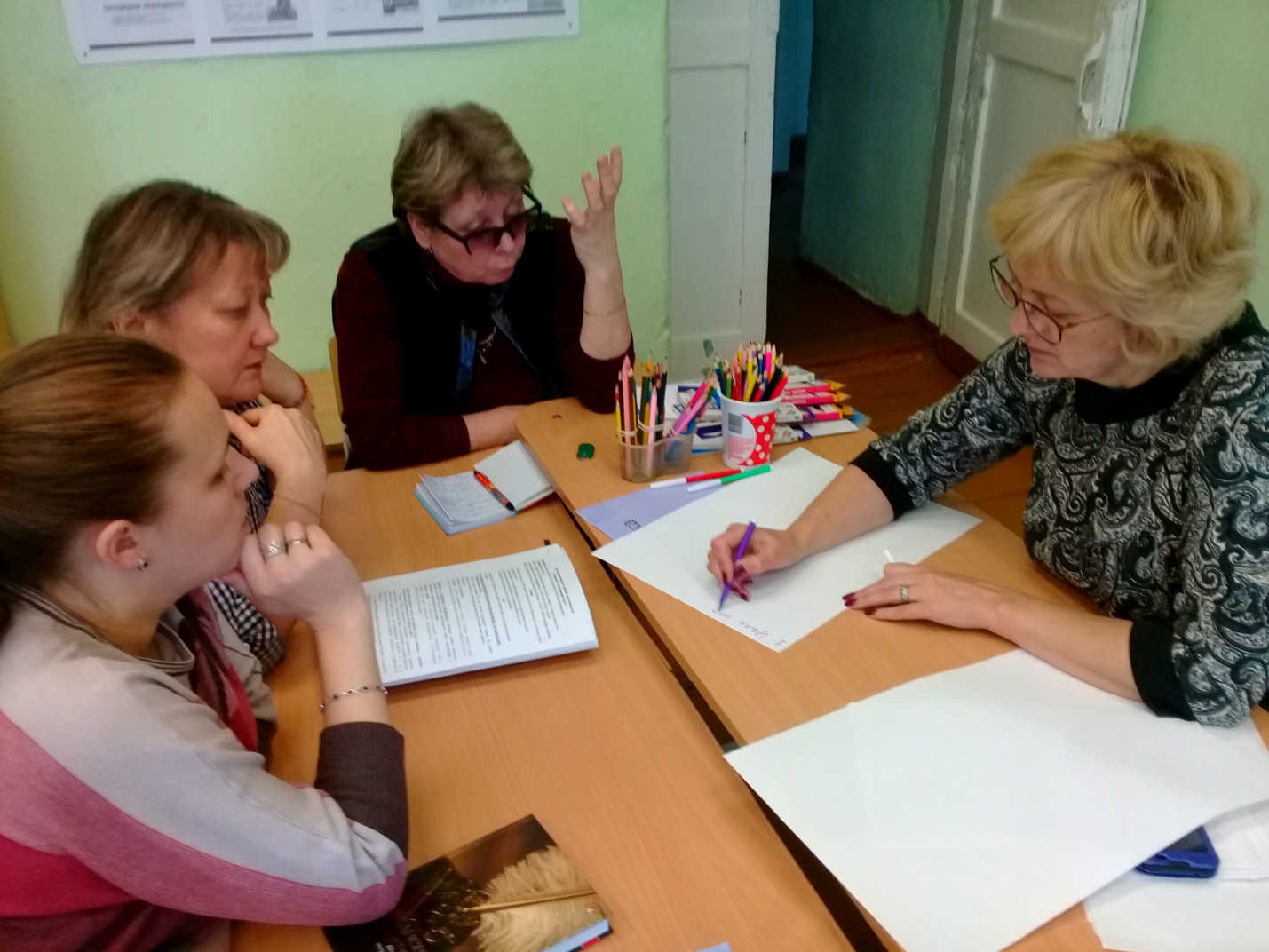 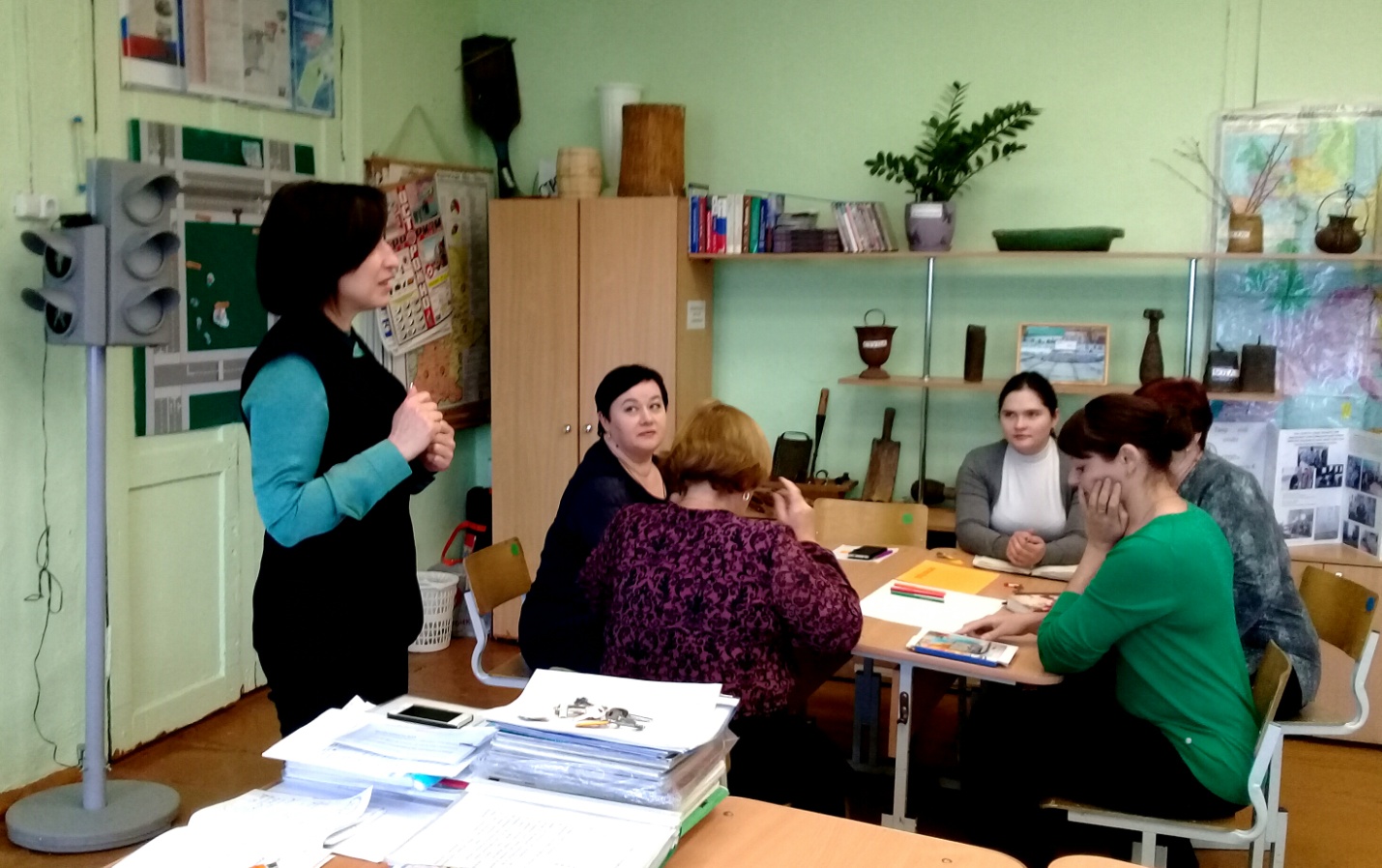 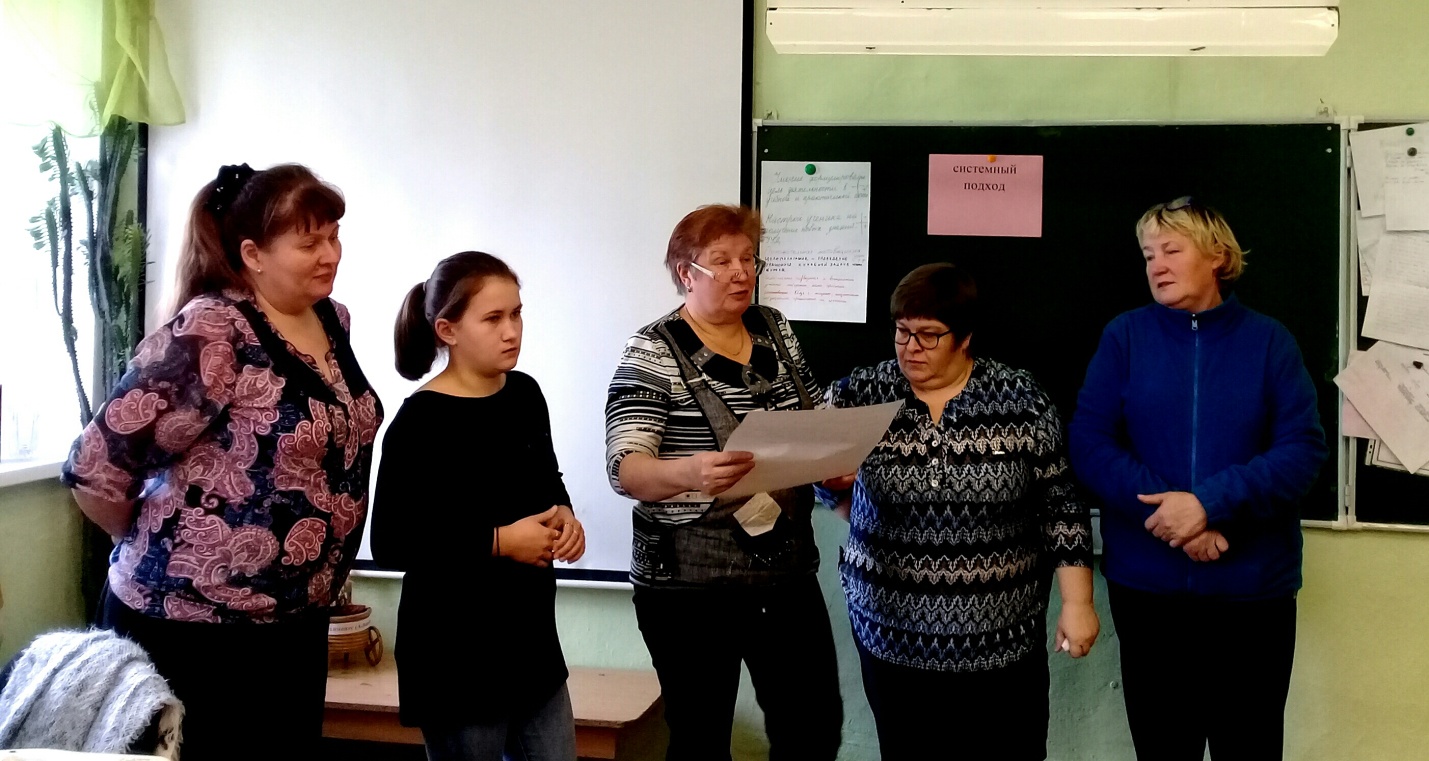 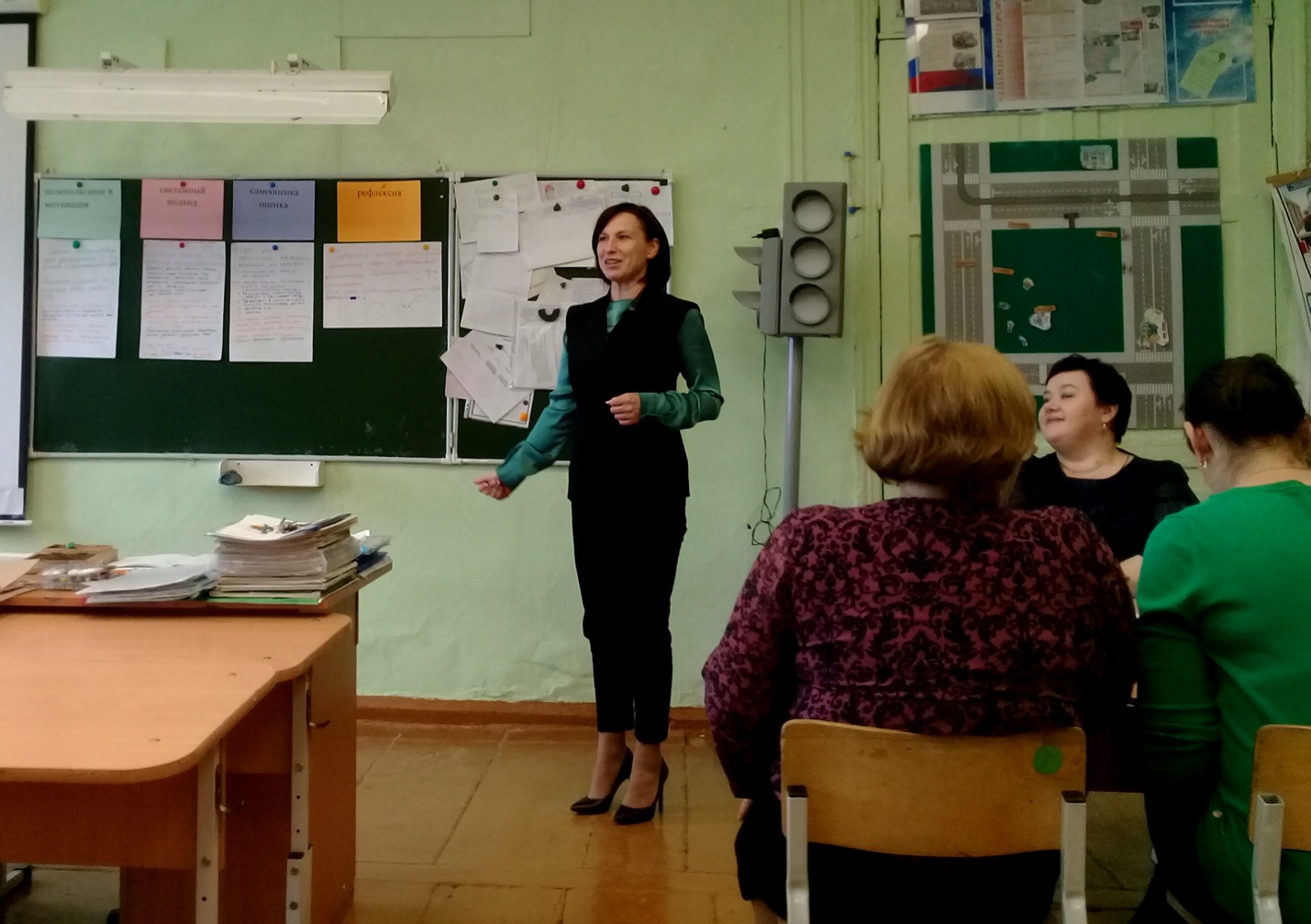 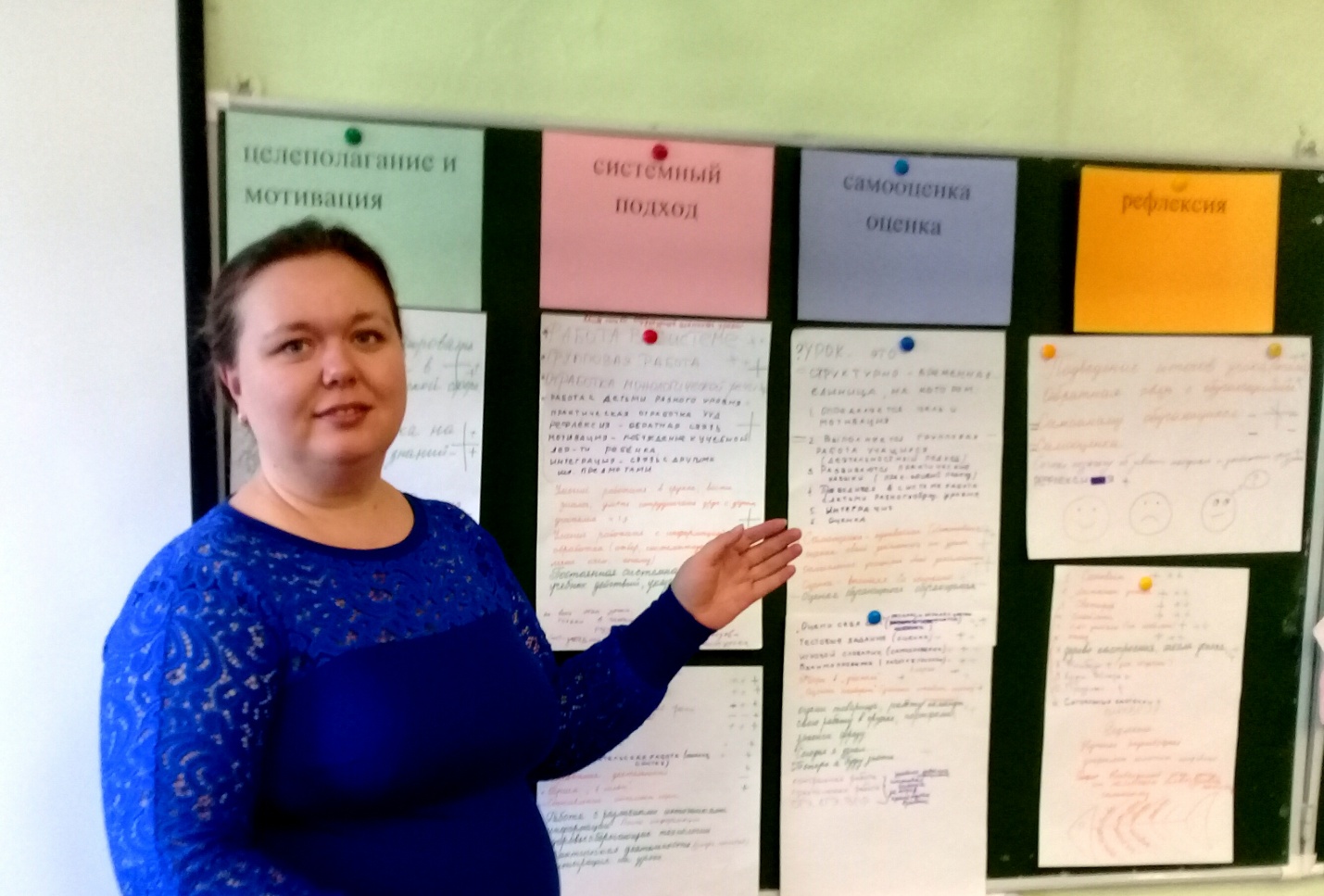 